附件萝岗社区大塱村旧村项目改造范围示意图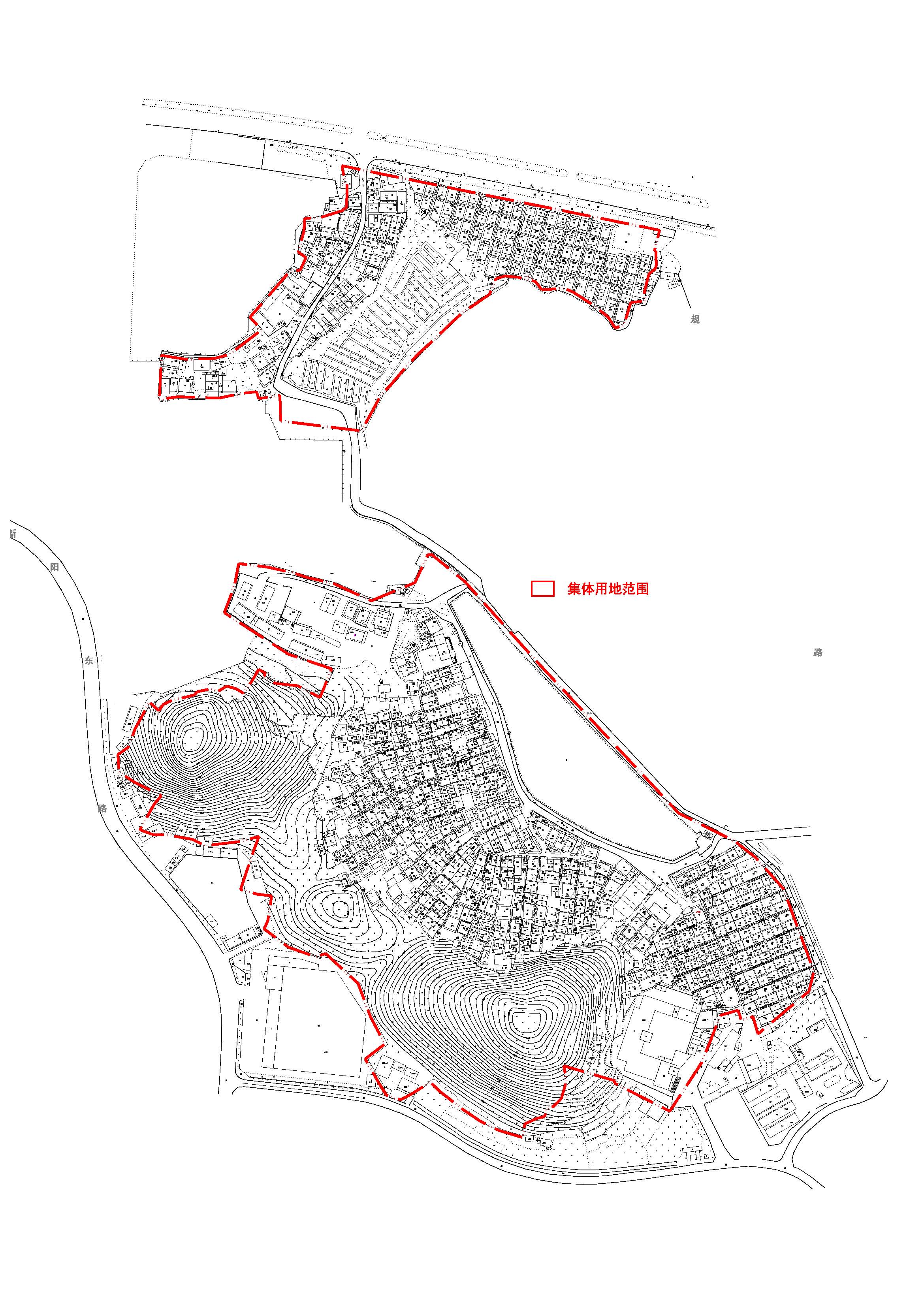 